  Муниципальное общеобразовательное учреждениесредняя общеобразовательная школа п. ПашковоРабочая программапо предмету «Алгебра»7 класс  Образовательная область: «Математика и информатика»                                   				Разработала:  Шереметьева М.В.учитель  математики и информатики первой квалификационной категории.2019 г.Пояснительная запискаРабочая программа по математике (алгебре) для 7 класса составлена учителем математики и информатики   первой категории Шереметьевой М.В.Программа составлена на основе образовательной программы основного общего образования МОУ СОШ п. Пашково, в соответствии с учебным планом МОУ СОШ п. Пашково, в ней учтены изменения, согласно приказу Министерства образования и науки Российской Федерации от 31.12.2015 №1575, 1576,1577 Программа соответствует учебнику «Информатика и ИКТ» для  седьмого класса образовательных учреждений «ИнформатикаТ 7» Автор: Н.Д. Угринович М.: БИНОМ. Лаборатория знаний, 2012-2014г., который входит в федеральный перечень учебников, рекомендованных Министерством образования Российской Федерации На изучение предмета в учебном плане МОУ СОШ п. Пашково в 7 классе отводится 4 часа в неделю (1 час - регионального компонента и компонента образовательного учреждения), итого 136  часов в год.Для реализации рабочей программы используются УМК, учебно-методические и дополнительные материалы:Алгебра. 7 класс: учеб. для общеобразоват. организаций с приложением на электронном носителе / (Ю.Н. Макарычев, Н. Г. Миндюк, К. И. Нешков, С. Б. Суворова); под ред. С. А. Теляковского. – 3-е изд. – М. : Просвещение,2015.А.Н. Рурукин. Поурочные разработки по алгебре. 7 класс.  К учебнику Ю.Н. Макарычев и др. (В помощь школьному учителю)  –М. : ВАКО, 2015. Л. И. Звавич, Л. В. Кузнецова С. Б. Суворова. Дидактические материалы по алгебре для 7 класса. – М. : Просвещение,2015.Ю.А. Глазков, М. Я. Гаиашвили КИМ Алгебра 7 класс М.: Издательство «Экзамен»,2014.Контрольно-измерительные материалы. Алгебра. 7 класс /Сост. Л. И. Мартышова. – 2-е изд., перераб. – М.;ВАКО, 2016.http://www.prosv.ru-  сайт издательства «Просвещение» (рубрика «Математика»)http:/www.drofa.ru  - сайт издательства Дрофа (рубрика «Математика»)Основное содержание программы.Содержание рабочей программы соответствует содержанию авторской программы по предмету, примерного тематического планирования  предметная линия учебников Ю.Н. Макарычев и др.Планируемые результаты изучения учебного предмета, курса          Планируемые результаты отражены в блоках: «Ученик научится, ученик получит возможность». Рациональные числаУченик научится:1)понимать особенности десятичной системы счисления; 2) владеть понятиями, связанными с делимостью натуральных чисел;3) выражать числа в эквивалентных формах, выбирая наиболее подходящую в зависимости от конкретной ситуации;4) сравнивать и упорядочивать рациональные числа;5) выполнять вычисления с рациональными числами, сочетая устные и письменные приемы вычислений, применение калькулятора;6) использовать понятия и умения, связанные с пропорциональностью величин, процентами, в ходе решения математических задач из смежных предметов, выполнять несложные практические расчеты.Ученик получит возможность:1) познакомиться с позиционными системами счисления с основаниями, отличными от 10;2) углубить и развить представления о натуральных числах и свойствах делимости;3) научится использовать приемы, рационализирующие вычисления, приобрести привычку контролировать вычисления, выбирая подходящий для ситуации способ.Действительные числаУченик получит возможность:1) использовать начальные представления о множестве  действительных чисел; 2) владеть понятием квадратного корня и применять его в вычислениях.         Ученик получит возможность:1) развить представление о числе и числовых системах от натуральных до действительных числах; о роли вычислений в человеческой практике;2) развить и углубить знания о десятичной записи действительных чисел (периодические и непериодические дроби)Измерения, приближения, оценки          Ученик научится: 1) использовать в ходе решения задач элементарные представления, связанные с приближёнными значениями величин.         Ученик получит возможность:1) понять, что числовые данные, которые используются для характеристики объектов окружающего мира, являются преимущественно приближёнными, что по записи приближённых значений, содержащихся в информационных источниках, можно судить о погрешности приближения;2) понять, что погрешность результата вычислений должна быть соизмерима с погрешностью исходных данных.Алгебраические выраженияУченик научится:!) владеть понятиями «тождество», тождественные преобразования, решать задачи, содержащие буквенные данные, работать с формулами;2) выполнять преобразования выражений, содержащих степени с целыми показателями и квадратные корни;3) выполнять тождественные преобразования рациональных выражений на основе правил действий над многочленами и алгебраическими дробями; 4) выполнять разложение многочленов на множителиУченик получит возможность:1) научиться выполнять многошаговые преобразования рациональных выражений, применяя широкий набор способов и приемов;2) применять тождественные преобразования для решения задач из различных разделов курса (например, для нахождения наибольшего/наименьшего значения выражения).        УравненияУченик научится:решать основные виды уравнений с одной переменной;понимать уравнение как важнейшую математическую модель для описания и изучения разнообразных реальных ситуаций, решать текстовые задачи алгебраическим методом;применять графические представления для исследования уравнений.Выпускник получит возможность:овладеть специальными приёмами решения уравнений; уверенно применять аппарат уравнений для решения разнообразных задач из математики, смежных предметов, практики;применять графические представления для исследования уравнений, содержащих буквенные коэффициенты.НеравенстваОсновные понятия, числовые функцииУченик  научится:понимать и использовать функциональные понятия и язык (термины, символические обозначения);строить графики элементарных функций; исследовать свойства числовых функций на основе изучения поведения их графиков;понимать функцию как важнейшую математическую модель для описания процессов и явлений окружающего мира, применять функциональный язык для описания и исследования зависимостей между физическими величинами.Ученик получит возможность научиться:проводить исследования, связанные с изучением свойств функций, в том числе с использованием компьютера; на основе графиков изученных функций строить более сложные графики (кусочно-заданные, с «выколотыми» точками и т. п.);использовать функциональные представления и свойства функций для решения математических задач из различных разделов курса.Описательная статистикаУченик научится использовать простейшие способы представления и анализа статистических данных.Ученик получит возможность 1) приобрести первоначальный опыт организации сбора данных при проведении опроса общественного мнения, 2) осуществлять их анализ, представлять результаты опроса в виде таблицы, диаграммы.                  КомбинаторикаУченик научится решать комбинаторные задачи на нахождение числа объектов или комбинаций.Ученик получит возможность научиться некоторым специальным приёмам решения комбинаторных задач.Календарно-тематическое планированиеРассмотрено: на МО учителей протокол № от «__» ___2019 г     Руководитель МО    __________Лошкарева Т.Н.Утверждаю: приказ №____    от «__»____2019 г. Директор МОУ СОШ п.ПашковоРаннева Н.А.________№п/п№п/пНаименованиеразделов и темХарактеристика основных видов деятельности ученика (на уровне учебных  действий)Дата проведения11Повторение курса математики 6 классаГлава 1. Выражения, тождества, уравнения (28 часов)Глава 1. Выражения, тождества, уравнения (28 часов)Глава 1. Выражения, тождества, уравнения (28 часов)Глава 1. Выражения, тождества, уравнения (28 часов)Глава 1. Выражения, тождества, уравнения (28 часов)§ 1. Выражения. (6 часов)Находить значения числовых выражении, а также выражений с переменными при указанных значениях переменных. Использовать знаки , читать и составлять двойные неравенства.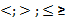 Выполнять простейшие преобразования выражений: приводить подобные слагаемые, раскрывать скобки в сумме или разности выражений.Решать уравнения вида ax = b при различных значениях а и о, а также несложные уравнения, сводящиеся к ним.Использовать аппарат уравнений для решения текстовых задач, интерпретировать результат. Использовать простейшие статистические характеристики (среднее арифметическое, размах, мода, медиана) для анализа ряда данных в несложных ситуациях.22Числовые выражения.Находить значения числовых выражении, а также выражений с переменными при указанных значениях переменных. Использовать знаки , читать и составлять двойные неравенства.Выполнять простейшие преобразования выражений: приводить подобные слагаемые, раскрывать скобки в сумме или разности выражений.Решать уравнения вида ax = b при различных значениях а и о, а также несложные уравнения, сводящиеся к ним.Использовать аппарат уравнений для решения текстовых задач, интерпретировать результат. Использовать простейшие статистические характеристики (среднее арифметическое, размах, мода, медиана) для анализа ряда данных в несложных ситуациях.33Числовые выражения.Находить значения числовых выражении, а также выражений с переменными при указанных значениях переменных. Использовать знаки , читать и составлять двойные неравенства.Выполнять простейшие преобразования выражений: приводить подобные слагаемые, раскрывать скобки в сумме или разности выражений.Решать уравнения вида ax = b при различных значениях а и о, а также несложные уравнения, сводящиеся к ним.Использовать аппарат уравнений для решения текстовых задач, интерпретировать результат. Использовать простейшие статистические характеристики (среднее арифметическое, размах, мода, медиана) для анализа ряда данных в несложных ситуациях.44Выражения с переменными.Находить значения числовых выражении, а также выражений с переменными при указанных значениях переменных. Использовать знаки , читать и составлять двойные неравенства.Выполнять простейшие преобразования выражений: приводить подобные слагаемые, раскрывать скобки в сумме или разности выражений.Решать уравнения вида ax = b при различных значениях а и о, а также несложные уравнения, сводящиеся к ним.Использовать аппарат уравнений для решения текстовых задач, интерпретировать результат. Использовать простейшие статистические характеристики (среднее арифметическое, размах, мода, медиана) для анализа ряда данных в несложных ситуациях.55Выражения с переменными.Находить значения числовых выражении, а также выражений с переменными при указанных значениях переменных. Использовать знаки , читать и составлять двойные неравенства.Выполнять простейшие преобразования выражений: приводить подобные слагаемые, раскрывать скобки в сумме или разности выражений.Решать уравнения вида ax = b при различных значениях а и о, а также несложные уравнения, сводящиеся к ним.Использовать аппарат уравнений для решения текстовых задач, интерпретировать результат. Использовать простейшие статистические характеристики (среднее арифметическое, размах, мода, медиана) для анализа ряда данных в несложных ситуациях.66Сравнение значений выражений.Находить значения числовых выражении, а также выражений с переменными при указанных значениях переменных. Использовать знаки , читать и составлять двойные неравенства.Выполнять простейшие преобразования выражений: приводить подобные слагаемые, раскрывать скобки в сумме или разности выражений.Решать уравнения вида ax = b при различных значениях а и о, а также несложные уравнения, сводящиеся к ним.Использовать аппарат уравнений для решения текстовых задач, интерпретировать результат. Использовать простейшие статистические характеристики (среднее арифметическое, размах, мода, медиана) для анализа ряда данных в несложных ситуациях.77Сравнение значений выражений.Находить значения числовых выражении, а также выражений с переменными при указанных значениях переменных. Использовать знаки , читать и составлять двойные неравенства.Выполнять простейшие преобразования выражений: приводить подобные слагаемые, раскрывать скобки в сумме или разности выражений.Решать уравнения вида ax = b при различных значениях а и о, а также несложные уравнения, сводящиеся к ним.Использовать аппарат уравнений для решения текстовых задач, интерпретировать результат. Использовать простейшие статистические характеристики (среднее арифметическое, размах, мода, медиана) для анализа ряда данных в несложных ситуациях.§ 2. Преобразование выражений. (7 часов)Находить значения числовых выражении, а также выражений с переменными при указанных значениях переменных. Использовать знаки , читать и составлять двойные неравенства.Выполнять простейшие преобразования выражений: приводить подобные слагаемые, раскрывать скобки в сумме или разности выражений.Решать уравнения вида ax = b при различных значениях а и о, а также несложные уравнения, сводящиеся к ним.Использовать аппарат уравнений для решения текстовых задач, интерпретировать результат. Использовать простейшие статистические характеристики (среднее арифметическое, размах, мода, медиана) для анализа ряда данных в несложных ситуациях.88Свойства действий над числами.Находить значения числовых выражении, а также выражений с переменными при указанных значениях переменных. Использовать знаки , читать и составлять двойные неравенства.Выполнять простейшие преобразования выражений: приводить подобные слагаемые, раскрывать скобки в сумме или разности выражений.Решать уравнения вида ax = b при различных значениях а и о, а также несложные уравнения, сводящиеся к ним.Использовать аппарат уравнений для решения текстовых задач, интерпретировать результат. Использовать простейшие статистические характеристики (среднее арифметическое, размах, мода, медиана) для анализа ряда данных в несложных ситуациях.99Свойства действий над числамиНаходить значения числовых выражении, а также выражений с переменными при указанных значениях переменных. Использовать знаки , читать и составлять двойные неравенства.Выполнять простейшие преобразования выражений: приводить подобные слагаемые, раскрывать скобки в сумме или разности выражений.Решать уравнения вида ax = b при различных значениях а и о, а также несложные уравнения, сводящиеся к ним.Использовать аппарат уравнений для решения текстовых задач, интерпретировать результат. Использовать простейшие статистические характеристики (среднее арифметическое, размах, мода, медиана) для анализа ряда данных в несложных ситуациях.1010Свойства действий над числами.Находить значения числовых выражении, а также выражений с переменными при указанных значениях переменных. Использовать знаки , читать и составлять двойные неравенства.Выполнять простейшие преобразования выражений: приводить подобные слагаемые, раскрывать скобки в сумме или разности выражений.Решать уравнения вида ax = b при различных значениях а и о, а также несложные уравнения, сводящиеся к ним.Использовать аппарат уравнений для решения текстовых задач, интерпретировать результат. Использовать простейшие статистические характеристики (среднее арифметическое, размах, мода, медиана) для анализа ряда данных в несложных ситуациях.1111Тождества. Тождественные преобразования выражений.Находить значения числовых выражении, а также выражений с переменными при указанных значениях переменных. Использовать знаки , читать и составлять двойные неравенства.Выполнять простейшие преобразования выражений: приводить подобные слагаемые, раскрывать скобки в сумме или разности выражений.Решать уравнения вида ax = b при различных значениях а и о, а также несложные уравнения, сводящиеся к ним.Использовать аппарат уравнений для решения текстовых задач, интерпретировать результат. Использовать простейшие статистические характеристики (среднее арифметическое, размах, мода, медиана) для анализа ряда данных в несложных ситуациях.1212Тождества. Тождественные преобразования выражений.Находить значения числовых выражении, а также выражений с переменными при указанных значениях переменных. Использовать знаки , читать и составлять двойные неравенства.Выполнять простейшие преобразования выражений: приводить подобные слагаемые, раскрывать скобки в сумме или разности выражений.Решать уравнения вида ax = b при различных значениях а и о, а также несложные уравнения, сводящиеся к ним.Использовать аппарат уравнений для решения текстовых задач, интерпретировать результат. Использовать простейшие статистические характеристики (среднее арифметическое, размах, мода, медиана) для анализа ряда данных в несложных ситуациях.1313Тождества. Тождественные преобразования выражений.Находить значения числовых выражении, а также выражений с переменными при указанных значениях переменных. Использовать знаки , читать и составлять двойные неравенства.Выполнять простейшие преобразования выражений: приводить подобные слагаемые, раскрывать скобки в сумме или разности выражений.Решать уравнения вида ax = b при различных значениях а и о, а также несложные уравнения, сводящиеся к ним.Использовать аппарат уравнений для решения текстовых задач, интерпретировать результат. Использовать простейшие статистические характеристики (среднее арифметическое, размах, мода, медиана) для анализа ряда данных в несложных ситуациях.1414Контрольная работа № 1 «Выражения. Преобразование выражений».Находить значения числовых выражении, а также выражений с переменными при указанных значениях переменных. Использовать знаки , читать и составлять двойные неравенства.Выполнять простейшие преобразования выражений: приводить подобные слагаемые, раскрывать скобки в сумме или разности выражений.Решать уравнения вида ax = b при различных значениях а и о, а также несложные уравнения, сводящиеся к ним.Использовать аппарат уравнений для решения текстовых задач, интерпретировать результат. Использовать простейшие статистические характеристики (среднее арифметическое, размах, мода, медиана) для анализа ряда данных в несложных ситуациях.§ 3. Уравнения с одной переменой. (10 часов)Находить значения числовых выражении, а также выражений с переменными при указанных значениях переменных. Использовать знаки , читать и составлять двойные неравенства.Выполнять простейшие преобразования выражений: приводить подобные слагаемые, раскрывать скобки в сумме или разности выражений.Решать уравнения вида ax = b при различных значениях а и о, а также несложные уравнения, сводящиеся к ним.Использовать аппарат уравнений для решения текстовых задач, интерпретировать результат. Использовать простейшие статистические характеристики (среднее арифметическое, размах, мода, медиана) для анализа ряда данных в несложных ситуациях.1515Уравнение и его корни.Находить значения числовых выражении, а также выражений с переменными при указанных значениях переменных. Использовать знаки , читать и составлять двойные неравенства.Выполнять простейшие преобразования выражений: приводить подобные слагаемые, раскрывать скобки в сумме или разности выражений.Решать уравнения вида ax = b при различных значениях а и о, а также несложные уравнения, сводящиеся к ним.Использовать аппарат уравнений для решения текстовых задач, интерпретировать результат. Использовать простейшие статистические характеристики (среднее арифметическое, размах, мода, медиана) для анализа ряда данных в несложных ситуациях.1616Уравнение и его корни.Находить значения числовых выражении, а также выражений с переменными при указанных значениях переменных. Использовать знаки , читать и составлять двойные неравенства.Выполнять простейшие преобразования выражений: приводить подобные слагаемые, раскрывать скобки в сумме или разности выражений.Решать уравнения вида ax = b при различных значениях а и о, а также несложные уравнения, сводящиеся к ним.Использовать аппарат уравнений для решения текстовых задач, интерпретировать результат. Использовать простейшие статистические характеристики (среднее арифметическое, размах, мода, медиана) для анализа ряда данных в несложных ситуациях.1717Линейное уравнение с одной переменной.Находить значения числовых выражении, а также выражений с переменными при указанных значениях переменных. Использовать знаки , читать и составлять двойные неравенства.Выполнять простейшие преобразования выражений: приводить подобные слагаемые, раскрывать скобки в сумме или разности выражений.Решать уравнения вида ax = b при различных значениях а и о, а также несложные уравнения, сводящиеся к ним.Использовать аппарат уравнений для решения текстовых задач, интерпретировать результат. Использовать простейшие статистические характеристики (среднее арифметическое, размах, мода, медиана) для анализа ряда данных в несложных ситуациях.1818Линейное уравнение с одной переменной.Находить значения числовых выражении, а также выражений с переменными при указанных значениях переменных. Использовать знаки , читать и составлять двойные неравенства.Выполнять простейшие преобразования выражений: приводить подобные слагаемые, раскрывать скобки в сумме или разности выражений.Решать уравнения вида ax = b при различных значениях а и о, а также несложные уравнения, сводящиеся к ним.Использовать аппарат уравнений для решения текстовых задач, интерпретировать результат. Использовать простейшие статистические характеристики (среднее арифметическое, размах, мода, медиана) для анализа ряда данных в несложных ситуациях.1919Линейное уравнение с одной переменной.Находить значения числовых выражении, а также выражений с переменными при указанных значениях переменных. Использовать знаки , читать и составлять двойные неравенства.Выполнять простейшие преобразования выражений: приводить подобные слагаемые, раскрывать скобки в сумме или разности выражений.Решать уравнения вида ax = b при различных значениях а и о, а также несложные уравнения, сводящиеся к ним.Использовать аппарат уравнений для решения текстовых задач, интерпретировать результат. Использовать простейшие статистические характеристики (среднее арифметическое, размах, мода, медиана) для анализа ряда данных в несложных ситуациях.2020Решение задач с помощью уравнений.Находить значения числовых выражении, а также выражений с переменными при указанных значениях переменных. Использовать знаки , читать и составлять двойные неравенства.Выполнять простейшие преобразования выражений: приводить подобные слагаемые, раскрывать скобки в сумме или разности выражений.Решать уравнения вида ax = b при различных значениях а и о, а также несложные уравнения, сводящиеся к ним.Использовать аппарат уравнений для решения текстовых задач, интерпретировать результат. Использовать простейшие статистические характеристики (среднее арифметическое, размах, мода, медиана) для анализа ряда данных в несложных ситуациях.2121Решение задач с помощью уравнений.Находить значения числовых выражении, а также выражений с переменными при указанных значениях переменных. Использовать знаки , читать и составлять двойные неравенства.Выполнять простейшие преобразования выражений: приводить подобные слагаемые, раскрывать скобки в сумме или разности выражений.Решать уравнения вида ax = b при различных значениях а и о, а также несложные уравнения, сводящиеся к ним.Использовать аппарат уравнений для решения текстовых задач, интерпретировать результат. Использовать простейшие статистические характеристики (среднее арифметическое, размах, мода, медиана) для анализа ряда данных в несложных ситуациях.2222Решение задач с помощью уравнений.Находить значения числовых выражении, а также выражений с переменными при указанных значениях переменных. Использовать знаки , читать и составлять двойные неравенства.Выполнять простейшие преобразования выражений: приводить подобные слагаемые, раскрывать скобки в сумме или разности выражений.Решать уравнения вида ax = b при различных значениях а и о, а также несложные уравнения, сводящиеся к ним.Использовать аппарат уравнений для решения текстовых задач, интерпретировать результат. Использовать простейшие статистические характеристики (среднее арифметическое, размах, мода, медиана) для анализа ряда данных в несложных ситуациях.2323Решение задач с помощью уравнений.Находить значения числовых выражении, а также выражений с переменными при указанных значениях переменных. Использовать знаки , читать и составлять двойные неравенства.Выполнять простейшие преобразования выражений: приводить подобные слагаемые, раскрывать скобки в сумме или разности выражений.Решать уравнения вида ax = b при различных значениях а и о, а также несложные уравнения, сводящиеся к ним.Использовать аппарат уравнений для решения текстовых задач, интерпретировать результат. Использовать простейшие статистические характеристики (среднее арифметическое, размах, мода, медиана) для анализа ряда данных в несложных ситуациях.2424Обобщающий урок  «Линейное уравнение с одной переменной».Находить значения числовых выражении, а также выражений с переменными при указанных значениях переменных. Использовать знаки , читать и составлять двойные неравенства.Выполнять простейшие преобразования выражений: приводить подобные слагаемые, раскрывать скобки в сумме или разности выражений.Решать уравнения вида ax = b при различных значениях а и о, а также несложные уравнения, сводящиеся к ним.Использовать аппарат уравнений для решения текстовых задач, интерпретировать результат. Использовать простейшие статистические характеристики (среднее арифметическое, размах, мода, медиана) для анализа ряда данных в несложных ситуациях.§ 4. Статистические характеристики. (5 часов)Находить значения числовых выражении, а также выражений с переменными при указанных значениях переменных. Использовать знаки , читать и составлять двойные неравенства.Выполнять простейшие преобразования выражений: приводить подобные слагаемые, раскрывать скобки в сумме или разности выражений.Решать уравнения вида ax = b при различных значениях а и о, а также несложные уравнения, сводящиеся к ним.Использовать аппарат уравнений для решения текстовых задач, интерпретировать результат. Использовать простейшие статистические характеристики (среднее арифметическое, размах, мода, медиана) для анализа ряда данных в несложных ситуациях.2525Среднее арифметическое, размах и  мода.Находить значения числовых выражении, а также выражений с переменными при указанных значениях переменных. Использовать знаки , читать и составлять двойные неравенства.Выполнять простейшие преобразования выражений: приводить подобные слагаемые, раскрывать скобки в сумме или разности выражений.Решать уравнения вида ax = b при различных значениях а и о, а также несложные уравнения, сводящиеся к ним.Использовать аппарат уравнений для решения текстовых задач, интерпретировать результат. Использовать простейшие статистические характеристики (среднее арифметическое, размах, мода, медиана) для анализа ряда данных в несложных ситуациях.2626Среднее арифметическое, размах и мода.Находить значения числовых выражении, а также выражений с переменными при указанных значениях переменных. Использовать знаки , читать и составлять двойные неравенства.Выполнять простейшие преобразования выражений: приводить подобные слагаемые, раскрывать скобки в сумме или разности выражений.Решать уравнения вида ax = b при различных значениях а и о, а также несложные уравнения, сводящиеся к ним.Использовать аппарат уравнений для решения текстовых задач, интерпретировать результат. Использовать простейшие статистические характеристики (среднее арифметическое, размах, мода, медиана) для анализа ряда данных в несложных ситуациях.2727Медиана как статистическая характеристика.Находить значения числовых выражении, а также выражений с переменными при указанных значениях переменных. Использовать знаки , читать и составлять двойные неравенства.Выполнять простейшие преобразования выражений: приводить подобные слагаемые, раскрывать скобки в сумме или разности выражений.Решать уравнения вида ax = b при различных значениях а и о, а также несложные уравнения, сводящиеся к ним.Использовать аппарат уравнений для решения текстовых задач, интерпретировать результат. Использовать простейшие статистические характеристики (среднее арифметическое, размах, мода, медиана) для анализа ряда данных в несложных ситуациях.2828Медиана как статистическая характеристика.Находить значения числовых выражении, а также выражений с переменными при указанных значениях переменных. Использовать знаки , читать и составлять двойные неравенства.Выполнять простейшие преобразования выражений: приводить подобные слагаемые, раскрывать скобки в сумме или разности выражений.Решать уравнения вида ax = b при различных значениях а и о, а также несложные уравнения, сводящиеся к ним.Использовать аппарат уравнений для решения текстовых задач, интерпретировать результат. Использовать простейшие статистические характеристики (среднее арифметическое, размах, мода, медиана) для анализа ряда данных в несложных ситуациях.2929Контрольная работа № 2 «Уравнения с одной переменной».	Находить значения числовых выражении, а также выражений с переменными при указанных значениях переменных. Использовать знаки , читать и составлять двойные неравенства.Выполнять простейшие преобразования выражений: приводить подобные слагаемые, раскрывать скобки в сумме или разности выражений.Решать уравнения вида ax = b при различных значениях а и о, а также несложные уравнения, сводящиеся к ним.Использовать аппарат уравнений для решения текстовых задач, интерпретировать результат. Использовать простейшие статистические характеристики (среднее арифметическое, размах, мода, медиана) для анализа ряда данных в несложных ситуациях.Глава 2. Функции (18 часов )Глава 2. Функции (18 часов )§ 5. Функции и их графики.         (7 часов)Вычислять значения функции, заданной формулой, составлять таблицы значений функции. По графику функции находить значение функции по известному значению аргумента и решать обратную задачу. Строить графики прямой пропорциональности и линейной функции, описывать свойства этих функций. Понимать, как влияет знак коэффициента к на расположение в координатной плоскости графика функции у = кх, где к  0, как зависит от значений к и b взаимное расположение графиков двух функций вида у = кх + Ь, иллюстрировать это на компьютере. Интерпретировать графики реальных зависимостей, описываемых формулами вида у = кх где к  0 и у = кх + b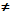 3030Что такое функция.Вычислять значения функции, заданной формулой, составлять таблицы значений функции. По графику функции находить значение функции по известному значению аргумента и решать обратную задачу. Строить графики прямой пропорциональности и линейной функции, описывать свойства этих функций. Понимать, как влияет знак коэффициента к на расположение в координатной плоскости графика функции у = кх, где к  0, как зависит от значений к и b взаимное расположение графиков двух функций вида у = кх + Ь, иллюстрировать это на компьютере. Интерпретировать графики реальных зависимостей, описываемых формулами вида у = кх где к  0 и у = кх + b3131Что такое функция.Вычислять значения функции, заданной формулой, составлять таблицы значений функции. По графику функции находить значение функции по известному значению аргумента и решать обратную задачу. Строить графики прямой пропорциональности и линейной функции, описывать свойства этих функций. Понимать, как влияет знак коэффициента к на расположение в координатной плоскости графика функции у = кх, где к  0, как зависит от значений к и b взаимное расположение графиков двух функций вида у = кх + Ь, иллюстрировать это на компьютере. Интерпретировать графики реальных зависимостей, описываемых формулами вида у = кх где к  0 и у = кх + b3232Вычисление значений функции по формуле.Вычислять значения функции, заданной формулой, составлять таблицы значений функции. По графику функции находить значение функции по известному значению аргумента и решать обратную задачу. Строить графики прямой пропорциональности и линейной функции, описывать свойства этих функций. Понимать, как влияет знак коэффициента к на расположение в координатной плоскости графика функции у = кх, где к  0, как зависит от значений к и b взаимное расположение графиков двух функций вида у = кх + Ь, иллюстрировать это на компьютере. Интерпретировать графики реальных зависимостей, описываемых формулами вида у = кх где к  0 и у = кх + b3333Вычисление значений функции по формуле.Вычислять значения функции, заданной формулой, составлять таблицы значений функции. По графику функции находить значение функции по известному значению аргумента и решать обратную задачу. Строить графики прямой пропорциональности и линейной функции, описывать свойства этих функций. Понимать, как влияет знак коэффициента к на расположение в координатной плоскости графика функции у = кх, где к  0, как зависит от значений к и b взаимное расположение графиков двух функций вида у = кх + Ь, иллюстрировать это на компьютере. Интерпретировать графики реальных зависимостей, описываемых формулами вида у = кх где к  0 и у = кх + b3434Графики функций.Вычислять значения функции, заданной формулой, составлять таблицы значений функции. По графику функции находить значение функции по известному значению аргумента и решать обратную задачу. Строить графики прямой пропорциональности и линейной функции, описывать свойства этих функций. Понимать, как влияет знак коэффициента к на расположение в координатной плоскости графика функции у = кх, где к  0, как зависит от значений к и b взаимное расположение графиков двух функций вида у = кх + Ь, иллюстрировать это на компьютере. Интерпретировать графики реальных зависимостей, описываемых формулами вида у = кх где к  0 и у = кх + b35.35.Графики функций.Вычислять значения функции, заданной формулой, составлять таблицы значений функции. По графику функции находить значение функции по известному значению аргумента и решать обратную задачу. Строить графики прямой пропорциональности и линейной функции, описывать свойства этих функций. Понимать, как влияет знак коэффициента к на расположение в координатной плоскости графика функции у = кх, где к  0, как зависит от значений к и b взаимное расположение графиков двух функций вида у = кх + Ь, иллюстрировать это на компьютере. Интерпретировать графики реальных зависимостей, описываемых формулами вида у = кх где к  0 и у = кх + b3636Графики функций.Вычислять значения функции, заданной формулой, составлять таблицы значений функции. По графику функции находить значение функции по известному значению аргумента и решать обратную задачу. Строить графики прямой пропорциональности и линейной функции, описывать свойства этих функций. Понимать, как влияет знак коэффициента к на расположение в координатной плоскости графика функции у = кх, где к  0, как зависит от значений к и b взаимное расположение графиков двух функций вида у = кх + Ь, иллюстрировать это на компьютере. Интерпретировать графики реальных зависимостей, описываемых формулами вида у = кх где к  0 и у = кх + b§ 6. Линейная  функция.             (11 часов)Вычислять значения функции, заданной формулой, составлять таблицы значений функции. По графику функции находить значение функции по известному значению аргумента и решать обратную задачу. Строить графики прямой пропорциональности и линейной функции, описывать свойства этих функций. Понимать, как влияет знак коэффициента к на расположение в координатной плоскости графика функции у = кх, где к  0, как зависит от значений к и b взаимное расположение графиков двух функций вида у = кх + Ь, иллюстрировать это на компьютере. Интерпретировать графики реальных зависимостей, описываемых формулами вида у = кх где к  0 и у = кх + b3737Прямая пропорциональность и её график.Вычислять значения функции, заданной формулой, составлять таблицы значений функции. По графику функции находить значение функции по известному значению аргумента и решать обратную задачу. Строить графики прямой пропорциональности и линейной функции, описывать свойства этих функций. Понимать, как влияет знак коэффициента к на расположение в координатной плоскости графика функции у = кх, где к  0, как зависит от значений к и b взаимное расположение графиков двух функций вида у = кх + Ь, иллюстрировать это на компьютере. Интерпретировать графики реальных зависимостей, описываемых формулами вида у = кх где к  0 и у = кх + b3838Прямая пропорциональность и её график.Вычислять значения функции, заданной формулой, составлять таблицы значений функции. По графику функции находить значение функции по известному значению аргумента и решать обратную задачу. Строить графики прямой пропорциональности и линейной функции, описывать свойства этих функций. Понимать, как влияет знак коэффициента к на расположение в координатной плоскости графика функции у = кх, где к  0, как зависит от значений к и b взаимное расположение графиков двух функций вида у = кх + Ь, иллюстрировать это на компьютере. Интерпретировать графики реальных зависимостей, описываемых формулами вида у = кх где к  0 и у = кх + b3939Прямая пропорциональность и её график.Вычислять значения функции, заданной формулой, составлять таблицы значений функции. По графику функции находить значение функции по известному значению аргумента и решать обратную задачу. Строить графики прямой пропорциональности и линейной функции, описывать свойства этих функций. Понимать, как влияет знак коэффициента к на расположение в координатной плоскости графика функции у = кх, где к  0, как зависит от значений к и b взаимное расположение графиков двух функций вида у = кх + Ь, иллюстрировать это на компьютере. Интерпретировать графики реальных зависимостей, описываемых формулами вида у = кх где к  0 и у = кх + b4040Линейная функция и её график.Вычислять значения функции, заданной формулой, составлять таблицы значений функции. По графику функции находить значение функции по известному значению аргумента и решать обратную задачу. Строить графики прямой пропорциональности и линейной функции, описывать свойства этих функций. Понимать, как влияет знак коэффициента к на расположение в координатной плоскости графика функции у = кх, где к  0, как зависит от значений к и b взаимное расположение графиков двух функций вида у = кх + Ь, иллюстрировать это на компьютере. Интерпретировать графики реальных зависимостей, описываемых формулами вида у = кх где к  0 и у = кх + b4141Линейная функция и её график.Вычислять значения функции, заданной формулой, составлять таблицы значений функции. По графику функции находить значение функции по известному значению аргумента и решать обратную задачу. Строить графики прямой пропорциональности и линейной функции, описывать свойства этих функций. Понимать, как влияет знак коэффициента к на расположение в координатной плоскости графика функции у = кх, где к  0, как зависит от значений к и b взаимное расположение графиков двух функций вида у = кх + Ь, иллюстрировать это на компьютере. Интерпретировать графики реальных зависимостей, описываемых формулами вида у = кх где к  0 и у = кх + b4242Линейная функция и её график.Вычислять значения функции, заданной формулой, составлять таблицы значений функции. По графику функции находить значение функции по известному значению аргумента и решать обратную задачу. Строить графики прямой пропорциональности и линейной функции, описывать свойства этих функций. Понимать, как влияет знак коэффициента к на расположение в координатной плоскости графика функции у = кх, где к  0, как зависит от значений к и b взаимное расположение графиков двух функций вида у = кх + Ь, иллюстрировать это на компьютере. Интерпретировать графики реальных зависимостей, описываемых формулами вида у = кх где к  0 и у = кх + b4343Линейная функция и её график. Взаимное расположение графиков линейных функций.Вычислять значения функции, заданной формулой, составлять таблицы значений функции. По графику функции находить значение функции по известному значению аргумента и решать обратную задачу. Строить графики прямой пропорциональности и линейной функции, описывать свойства этих функций. Понимать, как влияет знак коэффициента к на расположение в координатной плоскости графика функции у = кх, где к  0, как зависит от значений к и b взаимное расположение графиков двух функций вида у = кх + Ь, иллюстрировать это на компьютере. Интерпретировать графики реальных зависимостей, описываемых формулами вида у = кх где к  0 и у = кх + b4444Линейная функция и её график. Взаимное расположение графиков линейных функций.Вычислять значения функции, заданной формулой, составлять таблицы значений функции. По графику функции находить значение функции по известному значению аргумента и решать обратную задачу. Строить графики прямой пропорциональности и линейной функции, описывать свойства этих функций. Понимать, как влияет знак коэффициента к на расположение в координатной плоскости графика функции у = кх, где к  0, как зависит от значений к и b взаимное расположение графиков двух функций вида у = кх + Ь, иллюстрировать это на компьютере. Интерпретировать графики реальных зависимостей, описываемых формулами вида у = кх где к  0 и у = кх + b4545Обобщающий урок: «Линейная функция и её график».Вычислять значения функции, заданной формулой, составлять таблицы значений функции. По графику функции находить значение функции по известному значению аргумента и решать обратную задачу. Строить графики прямой пропорциональности и линейной функции, описывать свойства этих функций. Понимать, как влияет знак коэффициента к на расположение в координатной плоскости графика функции у = кх, где к  0, как зависит от значений к и b взаимное расположение графиков двух функций вида у = кх + Ь, иллюстрировать это на компьютере. Интерпретировать графики реальных зависимостей, описываемых формулами вида у = кх где к  0 и у = кх + b4646Обобщающий урок: «Линейная функция и её график».Вычислять значения функции, заданной формулой, составлять таблицы значений функции. По графику функции находить значение функции по известному значению аргумента и решать обратную задачу. Строить графики прямой пропорциональности и линейной функции, описывать свойства этих функций. Понимать, как влияет знак коэффициента к на расположение в координатной плоскости графика функции у = кх, где к  0, как зависит от значений к и b взаимное расположение графиков двух функций вида у = кх + Ь, иллюстрировать это на компьютере. Интерпретировать графики реальных зависимостей, описываемых формулами вида у = кх где к  0 и у = кх + b4747Контрольная работа № 3 «Линейная функция и её график».Вычислять значения функции, заданной формулой, составлять таблицы значений функции. По графику функции находить значение функции по известному значению аргумента и решать обратную задачу. Строить графики прямой пропорциональности и линейной функции, описывать свойства этих функций. Понимать, как влияет знак коэффициента к на расположение в координатной плоскости графика функции у = кх, где к  0, как зависит от значений к и b взаимное расположение графиков двух функций вида у = кх + Ь, иллюстрировать это на компьютере. Интерпретировать графики реальных зависимостей, описываемых формулами вида у = кх где к  0 и у = кх + bГлава 3. Степень с натуральным показателем (18 часов)Глава 3. Степень с натуральным показателем (18 часов)§ 7. Степень и её свойства. (10 часов.)Вычислять значения выражений вида ап, где а — произвольное число, п — натуральное число, устно и письменно, а также с помощью калькулятора. Формулировать, записывать в символической форме и обосновывать свойства степени с натуральным  показателем. Применять свойства степени для преобразования выражений. Выполнять умножение одночленов и возведение одночленов в степень. Строить графики функций у = х2  и у = х3. Решать графически уравнения х2 = кх + Ь, х3 = кх + Ь, где к и b — некоторые числа4848Определение степени с натуральным показателем.Вычислять значения выражений вида ап, где а — произвольное число, п — натуральное число, устно и письменно, а также с помощью калькулятора. Формулировать, записывать в символической форме и обосновывать свойства степени с натуральным  показателем. Применять свойства степени для преобразования выражений. Выполнять умножение одночленов и возведение одночленов в степень. Строить графики функций у = х2  и у = х3. Решать графически уравнения х2 = кх + Ь, х3 = кх + Ь, где к и b — некоторые числа4949Определение степени с натуральным показателем.Вычислять значения выражений вида ап, где а — произвольное число, п — натуральное число, устно и письменно, а также с помощью калькулятора. Формулировать, записывать в символической форме и обосновывать свойства степени с натуральным  показателем. Применять свойства степени для преобразования выражений. Выполнять умножение одночленов и возведение одночленов в степень. Строить графики функций у = х2  и у = х3. Решать графически уравнения х2 = кх + Ь, х3 = кх + Ь, где к и b — некоторые числа5050Определение степени с натуральным показателем.Вычислять значения выражений вида ап, где а — произвольное число, п — натуральное число, устно и письменно, а также с помощью калькулятора. Формулировать, записывать в символической форме и обосновывать свойства степени с натуральным  показателем. Применять свойства степени для преобразования выражений. Выполнять умножение одночленов и возведение одночленов в степень. Строить графики функций у = х2  и у = х3. Решать графически уравнения х2 = кх + Ь, х3 = кх + Ь, где к и b — некоторые числа5151Умножение и деление степеней.Вычислять значения выражений вида ап, где а — произвольное число, п — натуральное число, устно и письменно, а также с помощью калькулятора. Формулировать, записывать в символической форме и обосновывать свойства степени с натуральным  показателем. Применять свойства степени для преобразования выражений. Выполнять умножение одночленов и возведение одночленов в степень. Строить графики функций у = х2  и у = х3. Решать графически уравнения х2 = кх + Ь, х3 = кх + Ь, где к и b — некоторые числа5252Умножение и деление степеней.Вычислять значения выражений вида ап, где а — произвольное число, п — натуральное число, устно и письменно, а также с помощью калькулятора. Формулировать, записывать в символической форме и обосновывать свойства степени с натуральным  показателем. Применять свойства степени для преобразования выражений. Выполнять умножение одночленов и возведение одночленов в степень. Строить графики функций у = х2  и у = х3. Решать графически уравнения х2 = кх + Ь, х3 = кх + Ь, где к и b — некоторые числа5353Умножение и деление степеней.Вычислять значения выражений вида ап, где а — произвольное число, п — натуральное число, устно и письменно, а также с помощью калькулятора. Формулировать, записывать в символической форме и обосновывать свойства степени с натуральным  показателем. Применять свойства степени для преобразования выражений. Выполнять умножение одночленов и возведение одночленов в степень. Строить графики функций у = х2  и у = х3. Решать графически уравнения х2 = кх + Ь, х3 = кх + Ь, где к и b — некоторые числа5454Возведение в степень произведения и степени.Вычислять значения выражений вида ап, где а — произвольное число, п — натуральное число, устно и письменно, а также с помощью калькулятора. Формулировать, записывать в символической форме и обосновывать свойства степени с натуральным  показателем. Применять свойства степени для преобразования выражений. Выполнять умножение одночленов и возведение одночленов в степень. Строить графики функций у = х2  и у = х3. Решать графически уравнения х2 = кх + Ь, х3 = кх + Ь, где к и b — некоторые числа5555Возведение в степень произведения и степени.Вычислять значения выражений вида ап, где а — произвольное число, п — натуральное число, устно и письменно, а также с помощью калькулятора. Формулировать, записывать в символической форме и обосновывать свойства степени с натуральным  показателем. Применять свойства степени для преобразования выражений. Выполнять умножение одночленов и возведение одночленов в степень. Строить графики функций у = х2  и у = х3. Решать графически уравнения х2 = кх + Ь, х3 = кх + Ь, где к и b — некоторые числа5656Возведение в степень произведения и степени.Вычислять значения выражений вида ап, где а — произвольное число, п — натуральное число, устно и письменно, а также с помощью калькулятора. Формулировать, записывать в символической форме и обосновывать свойства степени с натуральным  показателем. Применять свойства степени для преобразования выражений. Выполнять умножение одночленов и возведение одночленов в степень. Строить графики функций у = х2  и у = х3. Решать графически уравнения х2 = кх + Ь, х3 = кх + Ь, где к и b — некоторые числа5757Возведение в степень произведения и степени.Вычислять значения выражений вида ап, где а — произвольное число, п — натуральное число, устно и письменно, а также с помощью калькулятора. Формулировать, записывать в символической форме и обосновывать свойства степени с натуральным  показателем. Применять свойства степени для преобразования выражений. Выполнять умножение одночленов и возведение одночленов в степень. Строить графики функций у = х2  и у = х3. Решать графически уравнения х2 = кх + Ь, х3 = кх + Ь, где к и b — некоторые числа§ 8. Одночлены. (8 часов)§ 8. Одночлены. (8 часов)§ 8. Одночлены. (8 часов)Вычислять значения выражений вида ап, где а — произвольное число, п — натуральное число, устно и письменно, а также с помощью калькулятора. Формулировать, записывать в символической форме и обосновывать свойства степени с натуральным  показателем. Применять свойства степени для преобразования выражений. Выполнять умножение одночленов и возведение одночленов в степень. Строить графики функций у = х2  и у = х3. Решать графически уравнения х2 = кх + Ь, х3 = кх + Ь, где к и b — некоторые числа5858Одночлен и его стандартный вид.Вычислять значения выражений вида ап, где а — произвольное число, п — натуральное число, устно и письменно, а также с помощью калькулятора. Формулировать, записывать в символической форме и обосновывать свойства степени с натуральным  показателем. Применять свойства степени для преобразования выражений. Выполнять умножение одночленов и возведение одночленов в степень. Строить графики функций у = х2  и у = х3. Решать графически уравнения х2 = кх + Ь, х3 = кх + Ь, где к и b — некоторые числа5959Одночлен и его стандартный вид.Вычислять значения выражений вида ап, где а — произвольное число, п — натуральное число, устно и письменно, а также с помощью калькулятора. Формулировать, записывать в символической форме и обосновывать свойства степени с натуральным  показателем. Применять свойства степени для преобразования выражений. Выполнять умножение одночленов и возведение одночленов в степень. Строить графики функций у = х2  и у = х3. Решать графически уравнения х2 = кх + Ь, х3 = кх + Ь, где к и b — некоторые числа6060Умножение одночленов. Возведение одночлена в степень.Вычислять значения выражений вида ап, где а — произвольное число, п — натуральное число, устно и письменно, а также с помощью калькулятора. Формулировать, записывать в символической форме и обосновывать свойства степени с натуральным  показателем. Применять свойства степени для преобразования выражений. Выполнять умножение одночленов и возведение одночленов в степень. Строить графики функций у = х2  и у = х3. Решать графически уравнения х2 = кх + Ь, х3 = кх + Ь, где к и b — некоторые числа6161Умножение одночленов. Возведение одночлена в степень.Вычислять значения выражений вида ап, где а — произвольное число, п — натуральное число, устно и письменно, а также с помощью калькулятора. Формулировать, записывать в символической форме и обосновывать свойства степени с натуральным  показателем. Применять свойства степени для преобразования выражений. Выполнять умножение одночленов и возведение одночленов в степень. Строить графики функций у = х2  и у = х3. Решать графически уравнения х2 = кх + Ь, х3 = кх + Ь, где к и b — некоторые числа6262Функции y = x²  и  y = x³ и их графики. Вычислять значения выражений вида ап, где а — произвольное число, п — натуральное число, устно и письменно, а также с помощью калькулятора. Формулировать, записывать в символической форме и обосновывать свойства степени с натуральным  показателем. Применять свойства степени для преобразования выражений. Выполнять умножение одночленов и возведение одночленов в степень. Строить графики функций у = х2  и у = х3. Решать графически уравнения х2 = кх + Ь, х3 = кх + Ь, где к и b — некоторые числа6363Функции y = x²  и  y = x³ и их графики. Вычислять значения выражений вида ап, где а — произвольное число, п — натуральное число, устно и письменно, а также с помощью калькулятора. Формулировать, записывать в символической форме и обосновывать свойства степени с натуральным  показателем. Применять свойства степени для преобразования выражений. Выполнять умножение одночленов и возведение одночленов в степень. Строить графики функций у = х2  и у = х3. Решать графически уравнения х2 = кх + Ь, х3 = кх + Ь, где к и b — некоторые числа6464Контрольная работа № 4. «Степень с натуральным показателем».Вычислять значения выражений вида ап, где а — произвольное число, п — натуральное число, устно и письменно, а также с помощью калькулятора. Формулировать, записывать в символической форме и обосновывать свойства степени с натуральным  показателем. Применять свойства степени для преобразования выражений. Выполнять умножение одночленов и возведение одночленов в степень. Строить графики функций у = х2  и у = х3. Решать графически уравнения х2 = кх + Ь, х3 = кх + Ь, где к и b — некоторые числа6565Урок обобщения и систематизации «Степень с натуральным показателем» (урок коррекции знаний, умений)Вычислять значения выражений вида ап, где а — произвольное число, п — натуральное число, устно и письменно, а также с помощью калькулятора. Формулировать, записывать в символической форме и обосновывать свойства степени с натуральным  показателем. Применять свойства степени для преобразования выражений. Выполнять умножение одночленов и возведение одночленов в степень. Строить графики функций у = х2  и у = х3. Решать графически уравнения х2 = кх + Ь, х3 = кх + Ь, где к и b — некоторые числаГлава 4. Многочлены (23 часа)Глава 4. Многочлены (23 часа)§ 9. Сумма и разность многочленов.(4 часа)6666Многочлен и его стандартный вид.Записывать многочлен в стандартном виде, определять степень многочлена. Выполнять сложение и вычитание многочленов, умножение одночлена на многочлен и многочлена на многочлен. Выполнять разложение многочленов на множители, используя вынесение множителя за скобки и способ группировки. Применять действия с многочленами при решении разнообразных задач, в частности при решении текстовых задач с помощью уравнений6767Многочлен и его стандартный вид.Записывать многочлен в стандартном виде, определять степень многочлена. Выполнять сложение и вычитание многочленов, умножение одночлена на многочлен и многочлена на многочлен. Выполнять разложение многочленов на множители, используя вынесение множителя за скобки и способ группировки. Применять действия с многочленами при решении разнообразных задач, в частности при решении текстовых задач с помощью уравнений6868Сложение и вычитание многочленов.Записывать многочлен в стандартном виде, определять степень многочлена. Выполнять сложение и вычитание многочленов, умножение одночлена на многочлен и многочлена на многочлен. Выполнять разложение многочленов на множители, используя вынесение множителя за скобки и способ группировки. Применять действия с многочленами при решении разнообразных задач, в частности при решении текстовых задач с помощью уравнений6969Сложение и вычитание многочленов.Записывать многочлен в стандартном виде, определять степень многочлена. Выполнять сложение и вычитание многочленов, умножение одночлена на многочлен и многочлена на многочлен. Выполнять разложение многочленов на множители, используя вынесение множителя за скобки и способ группировки. Применять действия с многочленами при решении разнообразных задач, в частности при решении текстовых задач с помощью уравнений§ 10. Произведение одночлена и многочлена. (8 часов)Записывать многочлен в стандартном виде, определять степень многочлена. Выполнять сложение и вычитание многочленов, умножение одночлена на многочлен и многочлена на многочлен. Выполнять разложение многочленов на множители, используя вынесение множителя за скобки и способ группировки. Применять действия с многочленами при решении разнообразных задач, в частности при решении текстовых задач с помощью уравнений7070Умножение одночлена на многочлен.Записывать многочлен в стандартном виде, определять степень многочлена. Выполнять сложение и вычитание многочленов, умножение одночлена на многочлен и многочлена на многочлен. Выполнять разложение многочленов на множители, используя вынесение множителя за скобки и способ группировки. Применять действия с многочленами при решении разнообразных задач, в частности при решении текстовых задач с помощью уравнений7171Умножение одночлена на многочлен.Записывать многочлен в стандартном виде, определять степень многочлена. Выполнять сложение и вычитание многочленов, умножение одночлена на многочлен и многочлена на многочлен. Выполнять разложение многочленов на множители, используя вынесение множителя за скобки и способ группировки. Применять действия с многочленами при решении разнообразных задач, в частности при решении текстовых задач с помощью уравнений7272Умножение одночлена на многочлен.Записывать многочлен в стандартном виде, определять степень многочлена. Выполнять сложение и вычитание многочленов, умножение одночлена на многочлен и многочлена на многочлен. Выполнять разложение многочленов на множители, используя вынесение множителя за скобки и способ группировки. Применять действия с многочленами при решении разнообразных задач, в частности при решении текстовых задач с помощью уравнений7373Вынесение общего множителя за скобки.Записывать многочлен в стандартном виде, определять степень многочлена. Выполнять сложение и вычитание многочленов, умножение одночлена на многочлен и многочлена на многочлен. Выполнять разложение многочленов на множители, используя вынесение множителя за скобки и способ группировки. Применять действия с многочленами при решении разнообразных задач, в частности при решении текстовых задач с помощью уравнений7474Вынесение общего множителя за скобки.Записывать многочлен в стандартном виде, определять степень многочлена. Выполнять сложение и вычитание многочленов, умножение одночлена на многочлен и многочлена на многочлен. Выполнять разложение многочленов на множители, используя вынесение множителя за скобки и способ группировки. Применять действия с многочленами при решении разнообразных задач, в частности при решении текстовых задач с помощью уравнений7575Вынесение общего множителя за скобки.Записывать многочлен в стандартном виде, определять степень многочлена. Выполнять сложение и вычитание многочленов, умножение одночлена на многочлен и многочлена на многочлен. Выполнять разложение многочленов на множители, используя вынесение множителя за скобки и способ группировки. Применять действия с многочленами при решении разнообразных задач, в частности при решении текстовых задач с помощью уравнений7676Обобщающий урок  «Сумма и разность многочленов. Произведение одночлена на многочлен».Записывать многочлен в стандартном виде, определять степень многочлена. Выполнять сложение и вычитание многочленов, умножение одночлена на многочлен и многочлена на многочлен. Выполнять разложение многочленов на множители, используя вынесение множителя за скобки и способ группировки. Применять действия с многочленами при решении разнообразных задач, в частности при решении текстовых задач с помощью уравнений7777Контрольная работа №5. «Сумма и разность многочленов. Произведение одночлена и многочлена».Записывать многочлен в стандартном виде, определять степень многочлена. Выполнять сложение и вычитание многочленов, умножение одночлена на многочлен и многочлена на многочлен. Выполнять разложение многочленов на множители, используя вынесение множителя за скобки и способ группировки. Применять действия с многочленами при решении разнообразных задач, в частности при решении текстовых задач с помощью уравнений§ 11. Произведение многочленов. (11 часов)Записывать многочлен в стандартном виде, определять степень многочлена. Выполнять сложение и вычитание многочленов, умножение одночлена на многочлен и многочлена на многочлен. Выполнять разложение многочленов на множители, используя вынесение множителя за скобки и способ группировки. Применять действия с многочленами при решении разнообразных задач, в частности при решении текстовых задач с помощью уравнений7878Умножение многочлена на многочлен.Записывать многочлен в стандартном виде, определять степень многочлена. Выполнять сложение и вычитание многочленов, умножение одночлена на многочлен и многочлена на многочлен. Выполнять разложение многочленов на множители, используя вынесение множителя за скобки и способ группировки. Применять действия с многочленами при решении разнообразных задач, в частности при решении текстовых задач с помощью уравнений7979Умножение многочлена на многочлен.Записывать многочлен в стандартном виде, определять степень многочлена. Выполнять сложение и вычитание многочленов, умножение одночлена на многочлен и многочлена на многочлен. Выполнять разложение многочленов на множители, используя вынесение множителя за скобки и способ группировки. Применять действия с многочленами при решении разнообразных задач, в частности при решении текстовых задач с помощью уравнений8080Умножение многочлена на многочлен.Записывать многочлен в стандартном виде, определять степень многочлена. Выполнять сложение и вычитание многочленов, умножение одночлена на многочлен и многочлена на многочлен. Выполнять разложение многочленов на множители, используя вынесение множителя за скобки и способ группировки. Применять действия с многочленами при решении разнообразных задач, в частности при решении текстовых задач с помощью уравнений8181Умножение многочлена на многочлен.Записывать многочлен в стандартном виде, определять степень многочлена. Выполнять сложение и вычитание многочленов, умножение одночлена на многочлен и многочлена на многочлен. Выполнять разложение многочленов на множители, используя вынесение множителя за скобки и способ группировки. Применять действия с многочленами при решении разнообразных задач, в частности при решении текстовых задач с помощью уравнений8282Разложение многочлена на множители способом группировки.Записывать многочлен в стандартном виде, определять степень многочлена. Выполнять сложение и вычитание многочленов, умножение одночлена на многочлен и многочлена на многочлен. Выполнять разложение многочленов на множители, используя вынесение множителя за скобки и способ группировки. Применять действия с многочленами при решении разнообразных задач, в частности при решении текстовых задач с помощью уравнений8383Разложение многочлена на множители способом группировки.Записывать многочлен в стандартном виде, определять степень многочлена. Выполнять сложение и вычитание многочленов, умножение одночлена на многочлен и многочлена на многочлен. Выполнять разложение многочленов на множители, используя вынесение множителя за скобки и способ группировки. Применять действия с многочленами при решении разнообразных задач, в частности при решении текстовых задач с помощью уравнений8484Разложение многочлена на множители способом группировки. Доказательство тождеств.Записывать многочлен в стандартном виде, определять степень многочлена. Выполнять сложение и вычитание многочленов, умножение одночлена на многочлен и многочлена на многочлен. Выполнять разложение многочленов на множители, используя вынесение множителя за скобки и способ группировки. Применять действия с многочленами при решении разнообразных задач, в частности при решении текстовых задач с помощью уравнений8585Разложение многочлена на множители способом группировки. Доказательство тождеств.Записывать многочлен в стандартном виде, определять степень многочлена. Выполнять сложение и вычитание многочленов, умножение одночлена на многочлен и многочлена на многочлен. Выполнять разложение многочленов на множители, используя вынесение множителя за скобки и способ группировки. Применять действия с многочленами при решении разнообразных задач, в частности при решении текстовых задач с помощью уравнений8686Обобщающий урок  «Многочлены.  Произведение многочленов».Записывать многочлен в стандартном виде, определять степень многочлена. Выполнять сложение и вычитание многочленов, умножение одночлена на многочлен и многочлена на многочлен. Выполнять разложение многочленов на множители, используя вынесение множителя за скобки и способ группировки. Применять действия с многочленами при решении разнообразных задач, в частности при решении текстовых задач с помощью уравнений8787Обобщающий урок  «Многочлены.  Произведение многочленов».Записывать многочлен в стандартном виде, определять степень многочлена. Выполнять сложение и вычитание многочленов, умножение одночлена на многочлен и многочлена на многочлен. Выполнять разложение многочленов на множители, используя вынесение множителя за скобки и способ группировки. Применять действия с многочленами при решении разнообразных задач, в частности при решении текстовых задач с помощью уравнений8888Контрольная работа №6.                    «Многочлены»Записывать многочлен в стандартном виде, определять степень многочлена. Выполнять сложение и вычитание многочленов, умножение одночлена на многочлен и многочлена на многочлен. Выполнять разложение многочленов на множители, используя вынесение множителя за скобки и способ группировки. Применять действия с многочленами при решении разнообразных задач, в частности при решении текстовых задач с помощью уравненийГлава 5. Формулы сокращенного умножения (23 часа)Глава 5. Формулы сокращенного умножения (23 часа)§ 12. Квадрат суммы и квадрат разности. (6 часов)8989Возведение в квадрат и в куб суммы и разности двух выражений.Доказывать справедливость формул сокращённого умножения, применять их в преобразованиях целых выражений в многочлены, а также для разложения многочленов на множители. Использовать различные преобразования целых выражений при решении уравнений, доказательстве тождеств, в задачах на делимость, в вычислении значений некоторых выражений с помощью калькулятора9090Возведение в квадрат и в куб суммы и разности двух выражений.Доказывать справедливость формул сокращённого умножения, применять их в преобразованиях целых выражений в многочлены, а также для разложения многочленов на множители. Использовать различные преобразования целых выражений при решении уравнений, доказательстве тождеств, в задачах на делимость, в вычислении значений некоторых выражений с помощью калькулятора9191Возведение в квадрат и в куб суммы и разности двух выражений.Доказывать справедливость формул сокращённого умножения, применять их в преобразованиях целых выражений в многочлены, а также для разложения многочленов на множители. Использовать различные преобразования целых выражений при решении уравнений, доказательстве тождеств, в задачах на делимость, в вычислении значений некоторых выражений с помощью калькулятора9292Разложение на множители с помощью формул квадрата суммы и квадрата разности.Доказывать справедливость формул сокращённого умножения, применять их в преобразованиях целых выражений в многочлены, а также для разложения многочленов на множители. Использовать различные преобразования целых выражений при решении уравнений, доказательстве тождеств, в задачах на делимость, в вычислении значений некоторых выражений с помощью калькулятора9393Разложение на множители с помощью формул квадрата суммы и квадрата разности.Доказывать справедливость формул сокращённого умножения, применять их в преобразованиях целых выражений в многочлены, а также для разложения многочленов на множители. Использовать различные преобразования целых выражений при решении уравнений, доказательстве тождеств, в задачах на делимость, в вычислении значений некоторых выражений с помощью калькулятора9494Разложение на множители с помощью формул квадрата суммы и квадрата разности.Доказывать справедливость формул сокращённого умножения, применять их в преобразованиях целых выражений в многочлены, а также для разложения многочленов на множители. Использовать различные преобразования целых выражений при решении уравнений, доказательстве тождеств, в задачах на делимость, в вычислении значений некоторых выражений с помощью калькулятора§ 13. Разность квадратов. Сумма и разность кубов. (7 часов)Доказывать справедливость формул сокращённого умножения, применять их в преобразованиях целых выражений в многочлены, а также для разложения многочленов на множители. Использовать различные преобразования целых выражений при решении уравнений, доказательстве тождеств, в задачах на делимость, в вычислении значений некоторых выражений с помощью калькулятора9595Умножение разности двух выражений на их сумму.Доказывать справедливость формул сокращённого умножения, применять их в преобразованиях целых выражений в многочлены, а также для разложения многочленов на множители. Использовать различные преобразования целых выражений при решении уравнений, доказательстве тождеств, в задачах на делимость, в вычислении значений некоторых выражений с помощью калькулятора9696Умножение разности двух выражений на их сумму.Доказывать справедливость формул сокращённого умножения, применять их в преобразованиях целых выражений в многочлены, а также для разложения многочленов на множители. Использовать различные преобразования целых выражений при решении уравнений, доказательстве тождеств, в задачах на делимость, в вычислении значений некоторых выражений с помощью калькулятора9797Разложение разности квадратов на множители.Доказывать справедливость формул сокращённого умножения, применять их в преобразованиях целых выражений в многочлены, а также для разложения многочленов на множители. Использовать различные преобразования целых выражений при решении уравнений, доказательстве тождеств, в задачах на делимость, в вычислении значений некоторых выражений с помощью калькулятора9898Разложение разности квадратов на множители.Доказывать справедливость формул сокращённого умножения, применять их в преобразованиях целых выражений в многочлены, а также для разложения многочленов на множители. Использовать различные преобразования целых выражений при решении уравнений, доказательстве тождеств, в задачах на делимость, в вычислении значений некоторых выражений с помощью калькулятора9999Разложение на  множители суммы и разности кубовДоказывать справедливость формул сокращённого умножения, применять их в преобразованиях целых выражений в многочлены, а также для разложения многочленов на множители. Использовать различные преобразования целых выражений при решении уравнений, доказательстве тождеств, в задачах на делимость, в вычислении значений некоторых выражений с помощью калькулятора100Разложение на  множители суммы и разности кубовДоказывать справедливость формул сокращённого умножения, применять их в преобразованиях целых выражений в многочлены, а также для разложения многочленов на множители. Использовать различные преобразования целых выражений при решении уравнений, доказательстве тождеств, в задачах на делимость, в вычислении значений некоторых выражений с помощью калькулятора101Контрольная работа №7 «Квадрат суммы и разности. Разность квадратов. Сумма и разность кубов».Доказывать справедливость формул сокращённого умножения, применять их в преобразованиях целых выражений в многочлены, а также для разложения многочленов на множители. Использовать различные преобразования целых выражений при решении уравнений, доказательстве тождеств, в задачах на делимость, в вычислении значений некоторых выражений с помощью калькулятора§ 14. Преобразование целых выражений. (10 часов)Доказывать справедливость формул сокращённого умножения, применять их в преобразованиях целых выражений в многочлены, а также для разложения многочленов на множители. Использовать различные преобразования целых выражений при решении уравнений, доказательстве тождеств, в задачах на делимость, в вычислении значений некоторых выражений с помощью калькулятора102Преобразование целого выражения в многочлен.Доказывать справедливость формул сокращённого умножения, применять их в преобразованиях целых выражений в многочлены, а также для разложения многочленов на множители. Использовать различные преобразования целых выражений при решении уравнений, доказательстве тождеств, в задачах на делимость, в вычислении значений некоторых выражений с помощью калькулятора103Преобразование целого выражения в многочлен.Доказывать справедливость формул сокращённого умножения, применять их в преобразованиях целых выражений в многочлены, а также для разложения многочленов на множители. Использовать различные преобразования целых выражений при решении уравнений, доказательстве тождеств, в задачах на делимость, в вычислении значений некоторых выражений с помощью калькулятора104Преобразование целого выражения в многочлен.Доказывать справедливость формул сокращённого умножения, применять их в преобразованиях целых выражений в многочлены, а также для разложения многочленов на множители. Использовать различные преобразования целых выражений при решении уравнений, доказательстве тождеств, в задачах на делимость, в вычислении значений некоторых выражений с помощью калькулятора105Применение различных способов для разложения на множители.Доказывать справедливость формул сокращённого умножения, применять их в преобразованиях целых выражений в многочлены, а также для разложения многочленов на множители. Использовать различные преобразования целых выражений при решении уравнений, доказательстве тождеств, в задачах на делимость, в вычислении значений некоторых выражений с помощью калькулятора106Применение различных способов для разложения на множители.Доказывать справедливость формул сокращённого умножения, применять их в преобразованиях целых выражений в многочлены, а также для разложения многочленов на множители. Использовать различные преобразования целых выражений при решении уравнений, доказательстве тождеств, в задачах на делимость, в вычислении значений некоторых выражений с помощью калькулятора107Применение различных способов для разложения на множители.Доказывать справедливость формул сокращённого умножения, применять их в преобразованиях целых выражений в многочлены, а также для разложения многочленов на множители. Использовать различные преобразования целых выражений при решении уравнений, доказательстве тождеств, в задачах на делимость, в вычислении значений некоторых выражений с помощью калькулятора108Применение различных способов для разложения на множители.Доказывать справедливость формул сокращённого умножения, применять их в преобразованиях целых выражений в многочлены, а также для разложения многочленов на множители. Использовать различные преобразования целых выражений при решении уравнений, доказательстве тождеств, в задачах на делимость, в вычислении значений некоторых выражений с помощью калькулятора109Обобщающий урок «Преобразование целых выражений».Доказывать справедливость формул сокращённого умножения, применять их в преобразованиях целых выражений в многочлены, а также для разложения многочленов на множители. Использовать различные преобразования целых выражений при решении уравнений, доказательстве тождеств, в задачах на делимость, в вычислении значений некоторых выражений с помощью калькулятора110Обобщающий урок «Формулы сокращённого умножения».Доказывать справедливость формул сокращённого умножения, применять их в преобразованиях целых выражений в многочлены, а также для разложения многочленов на множители. Использовать различные преобразования целых выражений при решении уравнений, доказательстве тождеств, в задачах на делимость, в вычислении значений некоторых выражений с помощью калькулятора111Контрольная работа №8 «Формулы сокращенного умножения».Доказывать справедливость формул сокращённого умножения, применять их в преобразованиях целых выражений в многочлены, а также для разложения многочленов на множители. Использовать различные преобразования целых выражений при решении уравнений, доказательстве тождеств, в задачах на делимость, в вычислении значений некоторых выражений с помощью калькулятораГлава 6. Системы линейных уравнений (17 часов)Глава 6. Системы линейных уравнений (17 часов)§ 15. Линейные уравнения с двумя переменными и их системы. (6 часов)112Линейное уравнение с двумя переменными.Определять, является ли пара чисел решением данного уравнения с двумя переменными. Находить путём перебора целые решения линейного уравнения с двумя переменными. Строить график уравнения ах + by = с, где а 0 или в 0. Решать графическим способом системы линейных уравнений с двумя переменными. Применять способ подстановки и способ сложения при решении систем линейных уравнений с двумя переменными. Решать текстовые задачи,  используя в качестве алгебраической модели систему уравнений. Интерпретировать результат, полученный при решении системы113Линейное уравнение с двумя переменными.Определять, является ли пара чисел решением данного уравнения с двумя переменными. Находить путём перебора целые решения линейного уравнения с двумя переменными. Строить график уравнения ах + by = с, где а 0 или в 0. Решать графическим способом системы линейных уравнений с двумя переменными. Применять способ подстановки и способ сложения при решении систем линейных уравнений с двумя переменными. Решать текстовые задачи,  используя в качестве алгебраической модели систему уравнений. Интерпретировать результат, полученный при решении системы114 График линейного уравнения с двумя переменными.Определять, является ли пара чисел решением данного уравнения с двумя переменными. Находить путём перебора целые решения линейного уравнения с двумя переменными. Строить график уравнения ах + by = с, где а 0 или в 0. Решать графическим способом системы линейных уравнений с двумя переменными. Применять способ подстановки и способ сложения при решении систем линейных уравнений с двумя переменными. Решать текстовые задачи,  используя в качестве алгебраической модели систему уравнений. Интерпретировать результат, полученный при решении системы115 График линейного уравнения с двумя переменными.Определять, является ли пара чисел решением данного уравнения с двумя переменными. Находить путём перебора целые решения линейного уравнения с двумя переменными. Строить график уравнения ах + by = с, где а 0 или в 0. Решать графическим способом системы линейных уравнений с двумя переменными. Применять способ подстановки и способ сложения при решении систем линейных уравнений с двумя переменными. Решать текстовые задачи,  используя в качестве алгебраической модели систему уравнений. Интерпретировать результат, полученный при решении системы116Системы линейных уравнений с двумя переменными.Определять, является ли пара чисел решением данного уравнения с двумя переменными. Находить путём перебора целые решения линейного уравнения с двумя переменными. Строить график уравнения ах + by = с, где а 0 или в 0. Решать графическим способом системы линейных уравнений с двумя переменными. Применять способ подстановки и способ сложения при решении систем линейных уравнений с двумя переменными. Решать текстовые задачи,  используя в качестве алгебраической модели систему уравнений. Интерпретировать результат, полученный при решении системы117Системы линейных уравнений с двумя переменными.Определять, является ли пара чисел решением данного уравнения с двумя переменными. Находить путём перебора целые решения линейного уравнения с двумя переменными. Строить график уравнения ах + by = с, где а 0 или в 0. Решать графическим способом системы линейных уравнений с двумя переменными. Применять способ подстановки и способ сложения при решении систем линейных уравнений с двумя переменными. Решать текстовые задачи,  используя в качестве алгебраической модели систему уравнений. Интерпретировать результат, полученный при решении системы§ 16. Решение систем линейных уравнений. (11 часов)Определять, является ли пара чисел решением данного уравнения с двумя переменными. Находить путём перебора целые решения линейного уравнения с двумя переменными. Строить график уравнения ах + by = с, где а 0 или в 0. Решать графическим способом системы линейных уравнений с двумя переменными. Применять способ подстановки и способ сложения при решении систем линейных уравнений с двумя переменными. Решать текстовые задачи,  используя в качестве алгебраической модели систему уравнений. Интерпретировать результат, полученный при решении системы118Способ подстановки.Определять, является ли пара чисел решением данного уравнения с двумя переменными. Находить путём перебора целые решения линейного уравнения с двумя переменными. Строить график уравнения ах + by = с, где а 0 или в 0. Решать графическим способом системы линейных уравнений с двумя переменными. Применять способ подстановки и способ сложения при решении систем линейных уравнений с двумя переменными. Решать текстовые задачи,  используя в качестве алгебраической модели систему уравнений. Интерпретировать результат, полученный при решении системы119Способ подстановки.Определять, является ли пара чисел решением данного уравнения с двумя переменными. Находить путём перебора целые решения линейного уравнения с двумя переменными. Строить график уравнения ах + by = с, где а 0 или в 0. Решать графическим способом системы линейных уравнений с двумя переменными. Применять способ подстановки и способ сложения при решении систем линейных уравнений с двумя переменными. Решать текстовые задачи,  используя в качестве алгебраической модели систему уравнений. Интерпретировать результат, полученный при решении системы120Способ подстановки.Определять, является ли пара чисел решением данного уравнения с двумя переменными. Находить путём перебора целые решения линейного уравнения с двумя переменными. Строить график уравнения ах + by = с, где а 0 или в 0. Решать графическим способом системы линейных уравнений с двумя переменными. Применять способ подстановки и способ сложения при решении систем линейных уравнений с двумя переменными. Решать текстовые задачи,  используя в качестве алгебраической модели систему уравнений. Интерпретировать результат, полученный при решении системы121Способ сложения.Определять, является ли пара чисел решением данного уравнения с двумя переменными. Находить путём перебора целые решения линейного уравнения с двумя переменными. Строить график уравнения ах + by = с, где а 0 или в 0. Решать графическим способом системы линейных уравнений с двумя переменными. Применять способ подстановки и способ сложения при решении систем линейных уравнений с двумя переменными. Решать текстовые задачи,  используя в качестве алгебраической модели систему уравнений. Интерпретировать результат, полученный при решении системы122Способ сложения.Определять, является ли пара чисел решением данного уравнения с двумя переменными. Находить путём перебора целые решения линейного уравнения с двумя переменными. Строить график уравнения ах + by = с, где а 0 или в 0. Решать графическим способом системы линейных уравнений с двумя переменными. Применять способ подстановки и способ сложения при решении систем линейных уравнений с двумя переменными. Решать текстовые задачи,  используя в качестве алгебраической модели систему уравнений. Интерпретировать результат, полученный при решении системы123Способ сложения.Определять, является ли пара чисел решением данного уравнения с двумя переменными. Находить путём перебора целые решения линейного уравнения с двумя переменными. Строить график уравнения ах + by = с, где а 0 или в 0. Решать графическим способом системы линейных уравнений с двумя переменными. Применять способ подстановки и способ сложения при решении систем линейных уравнений с двумя переменными. Решать текстовые задачи,  используя в качестве алгебраической модели систему уравнений. Интерпретировать результат, полученный при решении системы124Решение задач с помощью систем уравнений.Определять, является ли пара чисел решением данного уравнения с двумя переменными. Находить путём перебора целые решения линейного уравнения с двумя переменными. Строить график уравнения ах + by = с, где а 0 или в 0. Решать графическим способом системы линейных уравнений с двумя переменными. Применять способ подстановки и способ сложения при решении систем линейных уравнений с двумя переменными. Решать текстовые задачи,  используя в качестве алгебраической модели систему уравнений. Интерпретировать результат, полученный при решении системы125Решение задач с помощью систем уравнений.Определять, является ли пара чисел решением данного уравнения с двумя переменными. Находить путём перебора целые решения линейного уравнения с двумя переменными. Строить график уравнения ах + by = с, где а 0 или в 0. Решать графическим способом системы линейных уравнений с двумя переменными. Применять способ подстановки и способ сложения при решении систем линейных уравнений с двумя переменными. Решать текстовые задачи,  используя в качестве алгебраической модели систему уравнений. Интерпретировать результат, полученный при решении системы126Решение задач с помощью систем уравнений.Определять, является ли пара чисел решением данного уравнения с двумя переменными. Находить путём перебора целые решения линейного уравнения с двумя переменными. Строить график уравнения ах + by = с, где а 0 или в 0. Решать графическим способом системы линейных уравнений с двумя переменными. Применять способ подстановки и способ сложения при решении систем линейных уравнений с двумя переменными. Решать текстовые задачи,  используя в качестве алгебраической модели систему уравнений. Интерпретировать результат, полученный при решении системы127Обобщающий урок «Системы линейных уравнений».Определять, является ли пара чисел решением данного уравнения с двумя переменными. Находить путём перебора целые решения линейного уравнения с двумя переменными. Строить график уравнения ах + by = с, где а 0 или в 0. Решать графическим способом системы линейных уравнений с двумя переменными. Применять способ подстановки и способ сложения при решении систем линейных уравнений с двумя переменными. Решать текстовые задачи,  используя в качестве алгебраической модели систему уравнений. Интерпретировать результат, полученный при решении системы128Контрольная работа №9 «Системы линейных уравнений».Определять, является ли пара чисел решением данного уравнения с двумя переменными. Находить путём перебора целые решения линейного уравнения с двумя переменными. Строить график уравнения ах + by = с, где а 0 или в 0. Решать графическим способом системы линейных уравнений с двумя переменными. Применять способ подстановки и способ сложения при решении систем линейных уравнений с двумя переменными. Решать текстовые задачи,  используя в качестве алгебраической модели систему уравнений. Интерпретировать результат, полученный при решении системыПовторение (9 часов)Повторение (9 часов)129Выражения. Тождества. Уравнения. 130Функции. Системы линейных уравнений.131Степень с натуральным показателем.132Многочлены. Формулы сокращенного умножения.133Итоговая контрольная работа за курс 7 класса134Итоговая контрольная работа за курс 7 класса135Работа над ошибками136Обобщение и систематизация знаний за курс 7 класса